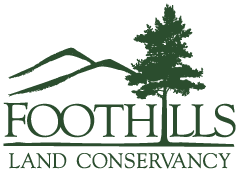 DONOR BILL OF RIGHTSAdopted by the FLC Board November 2012Foothills Land Conservancy (“Foothills”) is a land trust located in Maryville, Tennessee. Foothills is organized and shall be operated exclusively for charitable, scientific, and educational purposes according to Section 501(c)(3) of the Internal Revenue Code.The following Donor Bill of Rights was developed by the Association of Fund Raising Council (AAFRC), the Association for Healthcare Philanthropy (AHP), the Council for the Advancement and Support of Education (CASE), and the Association of Fundraising Professionals (AFP) and adopted by the Foothills Board of Directors.Philanthropy is based on voluntary action for the common good.  It is a tradition of giving and sharing that is primary to the quality of life.  To assure that philanthropy merits the respect of the general public, and that donors and prospective donors can have full confidence in the not-for-profit organizations and causes they are asked to support, we declare that all donors have these rights:To be informed of Foothills’ mission, of the way Foothills intends to use donated resources, and of its capacity to use donations effectively for their intended purposes.To be informed of the identity of those serving on the Foothills Board of Directors, and to expect the Board to exercise prudent judgment in its stewardship responsibilities.To have access, upon request, to Foothills’ most recent financial statements.To be assured that their gifts will be used for the purposes for which they were given.To receive appropriate acknowledgement and recognition, if desired.To be assured that information about their donations is handled with respect and, if requested, with confidentiality to the extent allowed by law.To expect that all relationships with individuals representing organizations of interest to the donor will be professional in nature.To be informed whether those seeking donations are volunteers or Foothills employees.To have the opportunity for their names to be deleted from mailing lists.To feel free to ask questions when making a donation and to receive prompt, truthful, and forthright answers.